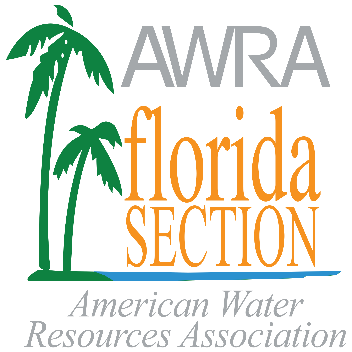 Florida Section, American Water Resources Association, Inc.The Rosanne Clementi Education ProgramJ.B. Butler Science GrantThe Florida Section of the American Water Resources Association (AWRA Florida) is a multidisciplinary professional organization concerned with the conservation, development, management and utilization of fresh and estuarine waters and related resources together with their environmental aspects. The intent of the J.B. Butler Science Grant is to promote education about water resources by funding projects focused on the science of water resources. AWRA Florida offers grants up to $500 to science teachers and other environmental education programs focusing on students in grades pre-K through 12. Typically, the grant is awarded to teacher(s) who will utilize the award in renewable educational modules or multi-use supplies. One-time uses like transportation are typically not funded.About the J.B. Butler Science GrantAWRA Florida established the J.B. Butler Science Grant in 1992 in honor of our colleague and former AWRA Florida President, J.B. Butler. This grant is intended to provide educational materials to Florida science teachers and other environmental education programs focusing on students in grades pre-K through 12. Grant money is awarded to educators to promote water resources educational units.The application deadline for this grant is April 20, 2018 with the awards being announced following the August 2018 AWRA Florida Board of Director’s meeting.Application Requirements and Instructions:APPLICATIONS MUST BE SUBMITTED ELECTRONICALLY AS ONE PDF FILE.Complete the application.Application packages must be emailed to AWRA Florida no later than April 20, 2018.Outline your proposed grant use including a proposed budget. Be concise, but thorough. You may include attachments. A signature from your Principal or Executive Director is required.Agree to provide a descriptive letter report of the project to AWRA Florida by the end of the next school term or educational program period.Application packages must be combined into a single PDF file, named with your last name, the award name and year (e.g. “ApplicantLastName_Butler_2018.pdf”).Submit the application package to awra@awraflorida.org with the subject line “2018 Butler Application”.If you have any questions or do not receive a receipt confirmation email within 24 hours of submitting your application, call or email Christine Senne at 813-514-4700 or csenne@mansonbolves.com. 2018 J.B. ButlerScience Grant ApplicationName: 													Organization Name:  											Organization Address: 				City 			State 	    Zip		Phone: (	) 											 Email Address: 											Grade Level (please circle at least one):   Pre-School      Elementary     Middle     High School Grades taught: 		 Primary discipline taught: 						Number of years teaching science: 		   Number of science classes taught per day: 	Estimated number of students to benefit from grant: 						Grant Funding Request: $		 	Total Funding Required $ 				Are matching funds available? Yes     No      If yes, source? 	               Amount? 		  Have you ever been awarded a J.B. Butler Science Grant? 	 If yes, when? 			How did you hear about the J.B. Butler Science Grant? Specifically, from whom? With which organization? 												Proposed grant use including a proposed budget. Be concise, but thorough. Please include whether the materials/equipment/items will be reused and how many students/participants will be benefited from this grant. You may respond on this form and/or use additional sheets.Applicant Signature: 							 Date 				TO BE COMPLETED BY PRINCIPAL OR EXECUTIVE DIRECTORName: 							Title 						Organization Name:  											Phone: (	) 									             	             			Email Address: 											SIGNATURE OF PRINCIPAL OR EXECUTIVE DIRECTOR REQUIRED I support the applicant’s grant application. To the best of my knowledge, I verify that the applicant’s information provided above is accurate.Principal Signature: 							 	 Date: 			 